Boston University Metropolitan CollegeDepartment of Computer SciencePresents TECH TALK with Digitas LBiJoin us to learn more about the Digitas Creative Technology group. Digitas is a  premier, digitally-led, integrated brand agency. Through case studies and demonstration, this presentation will provide an overview of the Creative Technology capability at Digitas which encompasses innovations in 3D printing, web engineering, and mobile application development. Job opportunities at DigitasLBi will be discussed. Please bring copies of your resume if interested in exploring job/internship opportunities with this company.
 Guest SpeakersAdam Buhler, VP, Creative Technology/Labs/Mobile, Digitas LBiChris Farrell, Principal Creative Engineer, Creative Technology, Digitas LBiBill Thibodeau, National Technology Recruiting Manager, Human Resources, Digitas LBi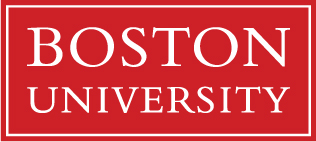 